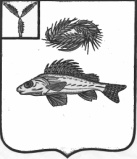   АДМИНИСТРАЦИЯМАРЬЕВСКОГО МУНИЦИПАЛЬНОГО ОБРАЗОВАНИЯЕРШОВСКОГО РАЙОНА САРАТОВСКОЙ ОБЛАСТИПОСТАНОВЛЕНИЕот  06.06.2017 г.                                     № 24О внесении дополнений  в постановлениеот 10.04.2017 г. № 11«О прогоне частного скота                                                                                    по территории Марьевского МО»В связи с договором аренды земельных участков от 03.05.2017 г. № 9 в п. Богдашино Марьевского МО, внести в постановление администрации Марьевского МО от 10.04.2017 г. № 11 «О прогоне частного скота                                                                                по территории Марьевского МО» следующие дополнения:определить маршрут  прогона частного скота до места выпаса и обратно:-севернее от п. Богдашино вдоль автодороги Богдашино- Миусс. Прогон можно осуществлять как с левой стороны дороги, так и с правой.Длина прогона составляет 2,5  км.Настоящее постановление  вступает в силу с момента подписания.Глава Марьевского МО                                                        С.И. Яковлев 